Test on Part 1 (Peacemaking)You need to answer all four questions from this section, using the sources specifically for answering Q1 and Q2.Source D – A cartoon published in Britain in February 1919 entitled ‘Giving Him Rope’.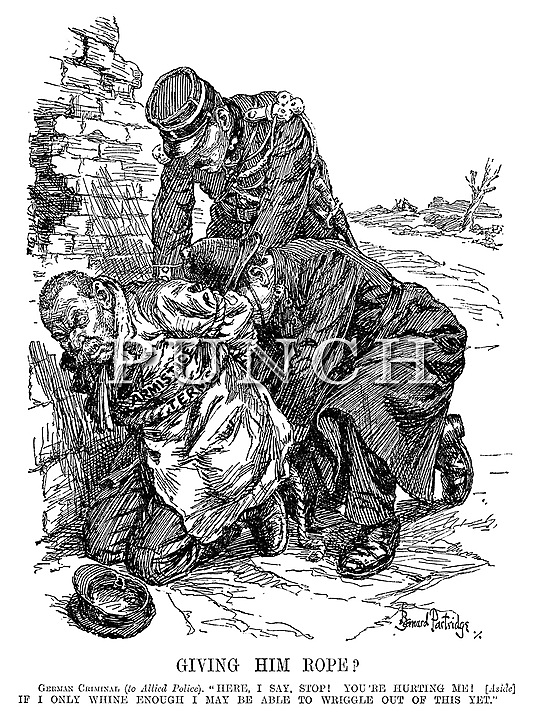 Source E – A German newspaper cartoon published in July 1919, entitled ‘Clemenceau the Vampire’. The figure on the bed represents Germany.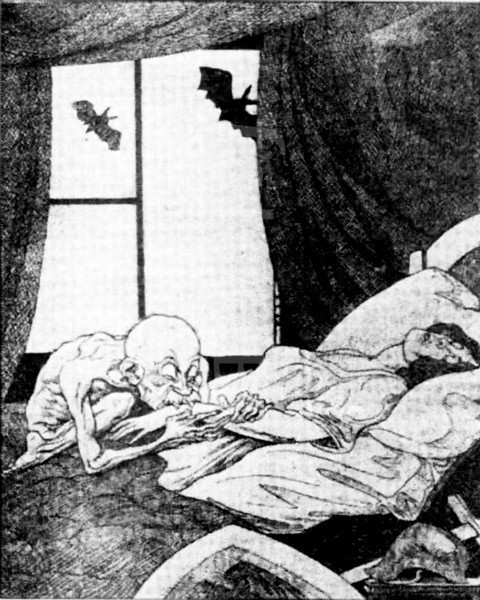 Source F – From J M Keynes’ book ‘The Economic Consequences of the Peace’ published in 1919. Keynes was a leading economist who worked for the British government but resigned in protest three weeks before the Treaty of Versailles was signed.Answer questions 01, 02, 03 and 04.Study Source D.Source D opposes Germany. How do you know?Explain your answer by using Source D and your contextual knowledge.												[4 marks]Study Sources E and F.How useful are Sources E and F to a historian studying opinions about the Treaty of Versailles?Explain your answer using Sources E and F and your contextual knowledge.												[12 marks]Write an account of how the Treaty of Versailles caused problems for Germany.												[8 marks]Clemenceau was the least satisfied of the ‘Big Three’ by the Treaty of Versailles. How far do you agree with this statement? Explain your answer.												[16 marks]    [SPaG: 4 marks]